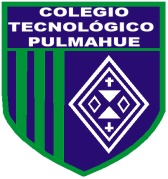 Colegio Tecnológico PulmahueGuía de Trabajo 
Contenido: “Capacidades Físicas Básicas”NOMBRE:________________________________         FECHA:______         CURSO: Iº medio			OBJETIVOS:01.- Identificar las capacidades físicas básicas de ser humano.02.- Comparar los ejercicios aeróbicos y anaeróbicos.03.- Comprender los beneficios atribuidos a los ejercicios de resistencia cardiovascular.INSTRUCCIONES: Lea atentamenta cada enunciado para poder dar respuesta a lo que se pregunta directamente. Trabajo a realizar por el tiempo de suspensión de clases desde el 18 de marzo al 01 de abril.
1. Definición de conceptos
1.1. Según lo visto en el Power Point enviado, defina con sus palabras que son las “Capacidades Físicas Básicas”:
________________________________________________________________________________
________________________________________________________________________________
________________________________________________________________________________
________________________________________________________________________________
1.2. Dentro de las capacidades físicas básicas logramos distinguir 4. Menciónelas, defínalas y de 2 ejemplos de cada una.1.3. Realice una comparación entre los conceptos de ejercicio aeróbico y anaeróbico, considerando intensidad, duración y de 1 ejemplo de cada una.2. Verdadero o Falso. Lea detenidamente el enunciado y responda con una “V o F” según corresponda. La prueba de 100 metros planos en atletismo es un ejemplo de ejercicio anaeróbico. ______Los ejercicios aeróbicos se caracterizan por ser de una intensidad baja a media y de una corta duración. ______Los ejercicios anaeróbicos son de alta intensidad y de corta duración. _____El pulso arterial refleja las contracciones realizadas por el ventrículo izquierdo de nuestro corazón. _____La fuerza muscular es “la capacidad de un músculo o grupo muscular de ejercer tensión contra una carga durante la contracción muscular”. _____Un ejemplo de fuerza muscular puede ser mover un balón de gas de un sitio a otro. _____Un ejercicio de flexibilidad puede ser realizar una sentadilla. _____La frecuencia cardíaca es una forma para poder monitorear la intensidad de un ejercicio físico. _____Las zonas mas comunes para medir la frecuencia cardíaca son el pulso carotídeo y el pulso radial. _____Uno de los beneficios de los ejercicios de resistencia cardiovascular es el aumentar la frecuencia cardíaca en reposo. _____Los ejercicios de resistencia cardiovascular aumenta la cantidad de glóbulos rojos, lo que mejora el transporte de oxigeno a las células musculares. _____La frecuencua cardiaca expresa la cantidad de latidos por unidad de tiempo que realiza el corazón para bombear la sangre al resto del cuerpo. _____3. Complete el recuadroSegún los beneficios que se obtiene a través de los ejercicios de resistencia cardiovascular observados en la información enviada, escriba al menos 4.Ante cualquier duda o consulta que exista dentro de la guía, no duden en preguntar a través de mi email personal: gonzalo.correa@gmail.com. Esperando que se encuentren muy bien, se cuiden y tomen todas las precauciones posibles para su salud y el de los demás, se despiden atentamente.Gonzalo Correa S.
Prof. De Educación Física.Capacidades físicas básicas
DefiniciónEjemplos1. 1.1. 2.2. 1.2. 2.3. 1.3. 2.4. 1.4. 2.Criterio/EjercicioAeróbicoAnaeróbico
Según intensidad
Según duraciónEjemplosBeneficios sobre el organismo1. 2. 3. 4. 